ACAO Board of Directors Meeting Minutes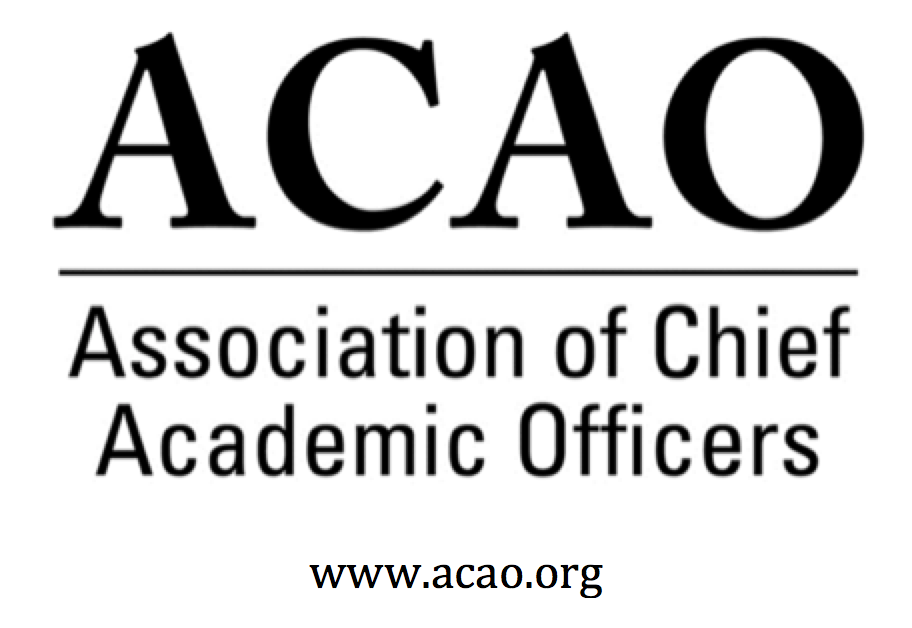 September 4, 2019: https://zoom.us/j/707742741, 2-3 PM (Eastern)Review and approval of August Board Meeting Minutes (K. Johnson)   No discussions, no changesP. Nwosu motions to approve. 2nd.  All in favor.  Motion passes.Introductions – special welcome to new members, Michael Evans, David Manderscheid, Scott Newman, Patricia Salkin, and Constance St. Germain and to Advisory Council Liaison (and former ACAO President) BJ ReedVirtual Ice Breaker:  What opportunity associated with ACAO are you most excited about? OR What are you most looking forward to this year at your own institution?All participants introduced themselves & their institutions and their initiatives or challenges.Board of Directors MattersNew Directory and Overview of Terms and Assigned Roles (see next page)Leadership Updates:  Gail Baker agreed to serve as secretaryProposed Committee Structure/Charge Language and proposed changes to Bylaws  Structural changes to committees requested at this time…feedback needed. Membership & Communications Committees combinedNominating and Bylaws blendedProgram is now called Professional Development with expanded scopeFinance Committee, no changesInnovations & Strategies Committee – NEW committee developed to take us forward in scanning higher ed horizon for opportunitiesNo committee changes or suggestions.  Seeking chairs for Professional Development and Innovations & Strategies Committees.  Suggestion if Advisory Council members might serve on committees in ex-officio capacity.All changes to the bylaws will be approved at the ACE meeting in March.   Membership and Communications (Chair: Greg Ochoa):  The purpose of this committee is to oversee and manage communications between the association and its membership (in consultation with ACAO leadership), primarily aimed at recruiting and retaining members. Includes developing member communications that cultivate a distinctive ACAO identity and brand, developing strategies and materials to generate interest in joining ACAO. Members also will use professional contacts to encourage membership, report on membership, and make recommendations about dues. Members will work at generating communications materials and strategies directed toward building membership. Nominating and Bylaws (Chair: Martha Potvin):  The purpose of the Nominating and Bylaws Committee is to both, a) develop and manage the process by which candidates for the governing board are presented to the membership for election (this includes soliciting the membership for nominations and applications for board positions, developing a slate of candidates, and overseeing the election process and informing the membership of the results); and b) review ACAO's bylaws and bring any recommendations for change to the ACAO board of directors for consideration.Professional Development (Chair: _____): The purpose of the Professional Development Committee is to guide development, coordination and implementation of programming aimed at supporting professional development for chief academic officers. Professional development programming includes sessions or workshops developed alone or in partnership with other higher education organizations, as well as support for peer mentoring and networking activities.  Innovation and Strategies (Chair: ______:  The purpose of the Innovation and Strategies Committee is to pursue innovative and entrepreneurial activities consistent with the mission of ACAO. Activities may include pursuit of grants and contracts or the development of new strategic priorities or partnerships that could enhance the academic enterprise across a range of higher education institutions.  Finance (Chair:  Mary Boyd):  The Finance Committee provides guidance to the board to ensure the financial health of the organization, according to sound fiscal policies.  The committee shall periodically review and revise investment policies, financial and audit documents and fiscal policies of ACAO and make recommendations to the board.Call for changes and for edits…none reported at this time.  Needed are committee chairs for missing chairs.  Once committees meet chairs will be discussed with ea. committee. BJ Reed mentioned that Advisory Council members could be an asset to committee work.  He will discuss with S. Vasquez to see how best to align council members with committees. M. Boyd asked for more volunteers for Finance CommitteeBoard member should feel free to send suggested committee language to the boar prior to the full membership vote in March at the ACE meeting.  Membership & Communications Committee - updates since summer board meeting (Greg Ochoa, et al.)Lapsed members outreach is next week.  Additional outreach maybe needed by board directors to call lapsed members, Advisory Council is ready to help too.  Work on the value add and benefits of belonging to ACAO were found to be current for ACAO on web and brochures.  Suggestion to use some of the work on value add statement to be used in marketing and communications.  Testimonials may be helpful.  Report from Advisory Council (BJ Reed).  Council very much appreciates the communications with the board.  Under consideration is the Council taking Coffee Hour presentations into a “blog” format to publish on the ACE Engage platform.  Discussion of Potential ACAO response to AIR/Educause/NACUBO Joint Statement on Analytics (Mary Boyd and Connie Johnson)  Educause asked for ACAO statement of support/endorsement.  M Boyd & C Johnson will develop. Discussion: so much data, how to balance & take action.  How does academics actually use data?   How to cultivate data literacy?  Caution of misuse of data, data not always factual.  What are the effects on under-represented?  How to create the expectation that data NEEDS to be used. All agreed ACAO should issue a statementOld BusinessACAO Blogging for Higher Education Today proceeding well – first two contributions archived in Google Drive ACE Engage partnership updates (Laura Niesen de Abruna and Kathy Johnson)ACE Annual Meeting and Reception for CAOs (Kathy Johnson)Partnership UpdatesNew BusinessFuture Board Meetings:  (typically the first Wednesday of the month at 2 PM, eastern); October 2, 2019; November 6, 2019; December 4, 2019 [Note:  In-person winter meeting to be held at University of San Diego on March 14, 2020]Board of Directors: Assigned RolesNameAttendNameAttendNameAttendMartha PotvinYesLaura de AbrunaNoMichael EvansYesKathy JohnsonYesPeter NwosuYesDavid ManderscheidYesMary BoydYesGregory OchoaYesScott NewmanYesGail BakerYesMichele WheatlyYesConstance St GermainYesAndrew SheanYesConnie JohnsonYesPatricia SalkinYesCharles CookNoLaura Woodworth-NeyYesBJ Reed, Adv CouncilYesBeth IngramYesLori WerthYesDoreen MurnerYesExecutive CommitteeDirectorRole/CommitteeInstitutionTerm EndingExecutive CommitteeMary BoydTreasurer/President-ElectBerry College2020/2022Executive CommitteeKathy JohnsonPresidentIUPUI2020/2021Executive CommitteeDoreen MurnerExecutive DirectorAMC Sourcen/aExecutive CommitteeMartha PotvinPast-PresidentResponsibility:  Chair of Nominating andBylaws CommitteesSpringfield College2020DirectorsGail BakerEditorial TeamSecretaryUniversity of San Diego2022DirectorsCharles CookMembership & Communications Austin Community College2021DirectorsLaura Niesen de AbrunaPI: Digital Fellows ProjectFinance CommitteeEditorial TeamInnovation & StrategiesYork College of Pennsylvania2021DirectorsMichael EvansSouthern New Hampshire University2020 (slate in 2020 for 3Y)DirectorsConnie JohnsonProfessional DevelopmentEditorial TeamColorado Technical University2020DirectorsBeth Ingram Treasurer-ElectMembership & CommunicationsNorthern Illinois University2021DirectorsDavid ManderscheidUniversity of Tennessee, Knoxville2020 (slate in 2020 for 3Y)DirectorsScott NewmanProfessional DevelopmentOklahoma State University Institute of Technology2020 (slate in 2020 for 3Y)DirectorsGregory OchoaChair: Membership & Communications Potomac State College of West Virginia University2021DirectorsPeter NwosuMembership & Communications Innovation & StrategiesLehman College of CUNY2021DirectorsPatricia SalkinTouro College2020 (slate in 2020 for 3Y)DirectorsAndrew SheanInnovation & StrategiesNational University System2022DirectorsConstance St. GermainCapella University2020 (slate in 2020 for 3Y)DirectorsSharon VasquezChair:  Advisory Council (ex officio)Provost Emerita, University of Hartford2020DirectorsLori WerthProfessional DevelopmentInnovation & StrategiesUniversity of Pikeville2022DirectorsMichele WheatlyMembership & CommunicationsSyracuse University2022DirectorsLaura Woodworth-NeyIdaho State University2022